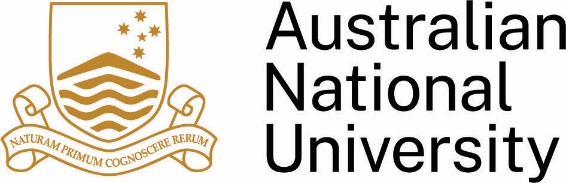 Title of Thesis[Name in Full][Month Year]A thesis submitted for the degree of Doctor of Philosophy of
The Australian National University© Copyright by [Name Year]All Rights ReservedDeclarationThis thesis contains no material which has been accepted for the award of any other degree or diploma in any university. To the best of the author’s knowledge, it contains no material previously published or written by another person, except where due reference is made in the text.[Name in Full][Month Year]AcknowledgementsI am enormously grateful to my chair supervisor xxxxxx and panel adviser xxxxxx, their continuous support and guidance. I would like to thank xxxxx.This research is supported by an Australian Government Research Training Program (RTP) Scholarship.AbstractList of AbbreviationsTable of Contents<Reference tab > Table of Contents > Custom Table of Contents>List of Tables<Reference tab > Insert Table of Figures > Select Caption Label > Tables >List of Figures<Reference tab > Insert Table of Figures > Select Caption Label > Figure>